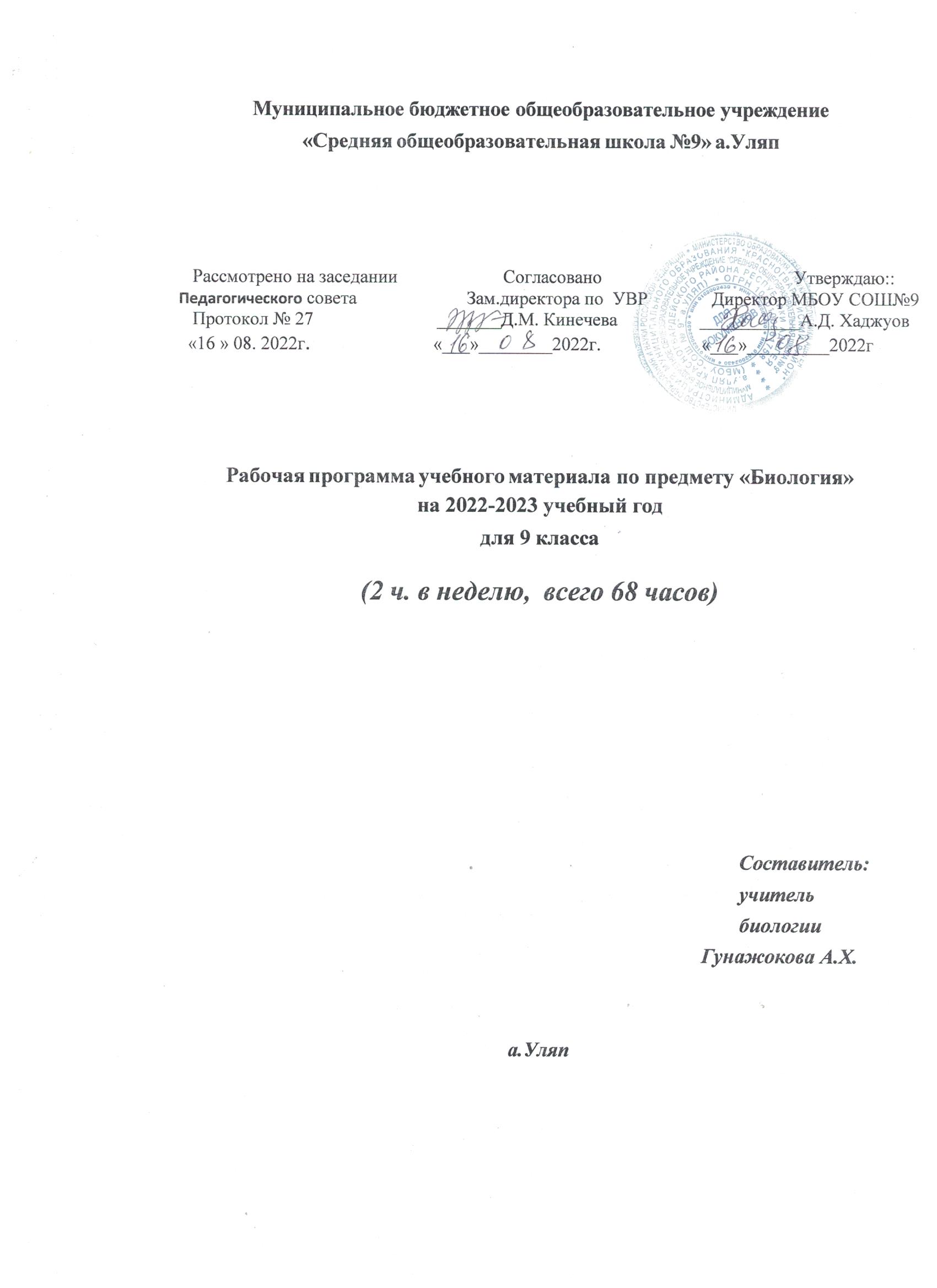 Рабочая программа по биологии 7 класса составлена на основании следующих нормативных документов:Программа соответствует положениям Федерального государственного образовательного стандарта основного общего образования, в том числе требованиям к результатам освоения основной образовательной программы, фундаментальному ядру содержания общего образования. Рабочая программа составлена на основаниипрограммы. Биология 5- 9 классы. Концентрический курс М., « Дрофа», 2016 г. Авторы: Н.И. Сонин, В.Б. Захаров. Программа отражает идеи и положения Концепции духовно-нравственного развития и воспитания личности гражданина России,Программы формирования универсальных учебных действий (УУД), составляющих основу для саморазвития и непрерывного образования, выработки коммуникативных качеств, целостности общекультурного, личностного и познавательного развития учащихся.Федеральный закон Российской Федерации от 29. 12. 2012 г., №273-ФЗ «Об образовании в Российской Федерации».Примерное тематическое планирование: биология. 5-9 классы. - Примерные программы по учебным предметам. биология. 5-9 классы. М : Дрофа, 2010.- (Стандарты второго поколения).Учебное содержание курса биологии:Захаров, В.Б.Биология: Многообразие живых организмов. 7 класс . В.Б. Захаров, Н.И. Сонин. – М.: Дрофа,Планируемые результаты освоения учебного предмета биологии в 5-7 классахУчащиеся должны знать:—основные признаки живой природы;—устройство светового микроскопа;—основные органоиды клетки;—основные органические и минеральные вещества, входящие в состав клетки;—ведущих естествоиспытателей и их роль в изучении природы;—существенные признаки строения и жизнедеятельности изучаемых биологических объектов;—основные признаки представителей царств живой природы;—основные среды обитания живых организмов;—природные зоны нашей планеты, их обитателей;—предков человека, их характерные черты, образ жизни;—основные экологические проблемы, стоящие перед современным человечеством;—правила поведения человека в опасных ситуациях природного происхождения;—простейшие способы оказания первой помощи при ожогах, обморожении и др.Учащиеся должны уметь:—объяснять значение биологических знаний в повседневной жизни;—характеризовать методы биологических исследований;—работать с лупой и световым микроскопом;—узнавать на таблицах и микропрепаратах основные органоиды клетки;—объяснять роль органических и минеральных веществ в клетке;—соблюдать правила поведения и работы с приборами и инструментами в кабинете биологии;—определять принадлежность биологических объектов к одному из царств живой природы;—устанавливать черты сходства и различия у представителей основных царств;—различать изученные объекты в природе, на таблицах;—устанавливать черты приспособленности организмов к среде обитания;—объяснять роль представителей царств живой природы в жизни человека;—сравнивать различные среды обитания;—характеризовать условия жизни в различных средах обитания;—сравнивать условия обитания в различных природных зонах;—выявлять черты приспособленности живых организмов к определённым условиям;—приводить примеры обитателей морей и океанов;—наблюдать за живыми организмами;—объяснять причины негативного влияния хозяйственной деятельности человека на природу;—объяснять роль растений и животных в жизни человека;—обосновывать необходимость принятия мер по охране живой природы; соблюдать правила поведения в природе;—различать на живых объектах, таблицах опасные для жизни человека виды растений и животных;—вести здоровый образ жизни и проводить борьбу с вредными привычками своих товарищей.Личностные результаты обучения—Развитие и формирование интереса к изучению природы;—развитие интеллектуальных и творческих способностей;—воспитание бережного отношения к природе, формирование экологического сознания;—признание высокой ценности жизни, здоровья своего и других людей;—развитие мотивации к получению новых знаний, дальнейшему изучению естественных наук.Метапредметные результаты обученияУчащиеся должны уметь:—давать характеристику методов изучения биологических объектов;—разрабатывать план - конспект темы, используя разные источники информации;—готовить устные сообщения и письменные рефераты на основе обобщения информации учебника и дополнительных источников;—выполнять лабораторные работы под руководством учителя;—сравнивать представителей разных групп растений, делать выводы на основе сравнения;—оценивать с эстетической точки зрения представителей растительного мира;—находить информацию о живых организмах	в научно - популярной литературе, анализировать и оценивать её;—наблюдать и описывать различных представителей животного мира;—находить в различных источниках необходимую информацию о животных;—выявлять признаки сходства и различия в строении, образе жизни и поведении животных;—работать с дополнительными источниками информации, использовать для поиска информации возможности Интернета;—обобщать и делать выводы по изученному материалу;—представлять изученный материал, используя возможности компьютерных технологий.Предметные результаты обученияУчащиеся должны знать:—строение и основные процессы жизнедеятельности бактерий и грибов;—разнообразие и распространение бактерий и грибов;—роль бактерий и грибов в природе и жизни человека;—методы профилактики инфекционных заболеваний.—основные понятия, относящиеся к строению прокариотической	и эукариотической клеток;—основные методы изучения растений;—основные группы растений,	особенности их строения и	жизнедеятельности, многообразие;—особенности строения и жизнедеятельности лишайников;—роль растений в биосфере и жизни человека;—происхождение растений и основные этапы развития растительного мира.—признаки организма как целостной системы;—основные свойства животных организмов;—сходство и различия между растительным и животным организмами;—признаки,	основные	систематические	группы	простейших,	их	значение	в экологических системах;—паразитических	простейших,	вызываемые	ими	заболевания	у	человека	и соответствующие меры профилактики.—современные представления о возникновении многоклеточных животных;—общую характеристику типа Кишечнополостные;—общую характеристику типа Плоские черви;—общую характеристику типа Круглые черви;—общую характеристику типа Кольчатые черви;—общую характеристику типа Членистоногие;—общую характеристику типа Хордовые;—общую характеристику класса Пресмыкающиеся;—общую характеристику класса Птицы;—общую характеристику класса Млекопитающие.—применять полученные знания в повседневной жизни.Учащиеся должны уметь:—давать общую характеристику бактерий и грибов;—объяснять строение грибов и лишайников;—приводить примеры распространённости грибов и лишайников;—характеризовать роль грибов и лишайников в биоценозах;—определять несъедобные шляпочные грибы;—объяснять роль бактерий и грибов в природе и жизни человека.—давать общую характеристику растительного царства;—объяснять роль растений в биосфере;—давать характеристику основных групп растений;—объяснять происхождение растений и основные этапы развития растительного мира;—характеризовать распространение растений в различных климатических зонах Земли;—представлять эволюционный путь развития животного мира;—классифицировать животные объекты по их принадлежности к систематическим группам;—применять	двойные	названия	животных	при	подготовке	сообщений,	докладов, презентаций;—определять	систематическую	принадлежность	животных	к	той	или	иной таксономической группе;—понимать взаимосвязи, сложившиеся в природе, и их значение для экологических систем;—выделять животных, занесённых в Красную книгу, и способствовать сохранению их численности и мест обитания;—оказывать первую медицинскую помощь при укусах опасных или ядовитых животных;—использовать меры профилактики паразитарных заболеваний;ВведениеСодержаниеБиология. Многообразие живых организмов. 7 классМир живых организмов. Уровни организации и свойства живого. Экосистемы. Биосфера— глобальная экологическая система; границы и компоненты биосферы. Причины многообразия живых организмов. Эволюционная теория Ч. Дарвина о приспособленности к разнообразным условиям среды обитания. Естественная система классификации как отражение процесса эволюции организмов.Раздел 1. Царство ПрокариотыТема 1.1. МНОГООБРАЗИЕ, ОСОБЕННОСТИ СТРОЕНИЯ И ПРОИСХОЖДЕНИЕ ПРОКАРИОТИЧЕСКИХ ОРГАНИЗМОВПроисхождение и эволюция бактерий. Общие свойства прокариотических организмов. Многообразие форм бактерий. Особенности строения бактериальной клетки. Понятие о типах обмена у прокариот. Особенности организации и жизнедеятельности прокариот; распространённость и роль в биоценозах. Экологическая роль и медицинское значение (на примере представителей подцарства Настоящие бактерии). Строение клеток различных прокариот.Лабораторные и практические работыЗарисовка схемы строения прокариотической клетки.Раздел 2. Царство ГрибыТема 2.1. ОБЩАЯ ХАРАКТЕРИСТИКА ГРИБОВПроисхождение и эволюция грибов. Особенности строения клеток грибов. Основные черты организации многоклеточных грибов. Отделы: Хитридиомикота, Зигомикота, Аскомикота, Базидиомикота, Оомикота; группа Несовершенные грибы.Особенности жизнедеятельности и распространение. Роль грибов в биоценозах и хозяйственной деятельности человека.ДемонстрацияСхема строения плодового тела шляпочного гриба. Лабораторные и практические работы Строение плесневого гриба мукора.Распознавание съедобных и ядовитых грибов.Тема 2.2. ЛИШАЙНИКИ Понятие о симбиозе. Общая характеристика лишайников. Типы слоевищ лишайников; особенности жизнедеятельности, распространённость и экологическая роль лишайников.ДемонстрацияСхемы строения лишайников, различные представители лишайников. (Знание учащимися систематических таксонов не является обязательным). Раздел 3. Царство РастенияТема 3.1. ОБЩАЯ ХАРАКТЕРИСТИКА РАСТЕНИЙРастительный организм как целостная система. Клетки, ткани, органы и системы органов растений. Регуляция жизнедеятельности растений; фитогормоны. Особенности жизнедеятельности растений. Фотосинтез. Пигменты. Систематика растений; низшие и высшие растения.ДемонстрацияРисунки учебника, показывающие особенности строения и жизнедеятельности различных представителей царстварастений.	Схемы,	отражающие	основные	направления	эволюции	растительных организмов.Тема 3.2. НИЗШИЕ РАСТЕНИЯВодоросли как древнейшая группа растений. Общая характеристика водорослей. Особенности строения тела. Одноклеточные и многоклеточные водоросли. Многообразие водорослей: отделы Зелёные водоросли, Бурые водоросли и Красные водоросли.Распространение в водных и наземных биоценозах, экологическая роль водорослей. Практическое значение.ДемонстрацияСхемы строения водорослей различных отделов. Лабораторные и практические работы Изучение внешнего строения водорослей.Тема 3.3. ВЫСШИЕ СПОРОВЫЕ РАСТЕНИЯПроисхождение и общая характеристика высших растений. Особенности организации и индивидуального развития высших растений. Споровые растения. Общая характеристика, происхождение. Отдел Моховидные; особенности организации, жизненного цикла. Распространение и роль в биоценозах. Отдел Плауновидные; особенности организации, жизненного цикла. Распространение и роль вбиоценозах. Отдел Хвощевидные; особенности организации, жизненного цикла. Распространение и роль в биоценозах. Отдел Папоротниковидные.ДемонстрацияСхемы строения и жизненных циклов мхов, хвощей и плаунов, различные представители мхов, плаунов и; древние папоротниковидные, схема цикла развития папоротника, различные представители папоротниковидных.Лабораторные и практические работыИзучение внешнего строения мха. Изучение внешнего строения папоротника.Тема 3.4. ВЫСШИЕ СЕМЕННЫЕ РАСТЕНИЯ. ОТДЕЛ ГОЛОСЕМЕННЫЕ РАСТЕНИЯПроисхождение и особенности организации голосеменных растений; строение тела, жизненные формы голосеменных. Многообразие, распространённость голосеменных, их роль в биоценозах и практическое значение.ДемонстрацияСхемы	строения	голосеменных,	цикл	развития	сосны,	различные	представители голосеменных.Лабораторные и практические работыИзучение строения и многообразия голосеменных растений.Тема	3.5.	ВЫСШИЕ	СЕМЕННЫЕ	РАСТЕНИЯ.	ОТДЕЛ	ПОКРЫТОСЕМЕННЫЕ (ЦВЕТКОВЫЕ) РАСТЕНИЯПроисхождение и особенности организации покрытосеменных растений; строение тела, жизненные формы покрытосеменных. Классы Однодольные и Двудольные. Основные семейства покрытосеменных растений (2 семейства однодольных и 3 семейства двудольных растений).ДемонстрацияСхема строения цветкового растения; строения цветка, цикл развития цветковых растений (двойное оплодотворение), представители различных семейств покрытосеменных растений.Лабораторные и практические работыИзучение строения покрытосеменных растений.Распознавание наиболее распространённых растений своей местности, определение их систематического положения.Раздел 4. Царство ЖивотныеТема 4.1. ОБЩАЯ ХАРАКТЕРИСТИКА ЖИВОТНЫХЖивотный организм как целостная система. Клетки, ткани, органы и системы органов животных. Регуляция жизнедеятельности животных; нервная и эндокринная регуляции. Особенности жизнедеятельности животных, отличающие их от представителей других царств живойприроды. Систематика животных; таксономические категории; одноклеточные и многоклеточные (беспозвоночные и хордовые) животные. Взаимоотношения животных в биоценозах; трофические уровни и цепи питания.ДемонстрацияРаспределение животных и растений по планете: биогеографические области. Тема 4.2. ПОДЦАРСТВО ОДНОКЛЕТОЧНЫЕОбщая характеристика простейших. Клетка одноклеточных животных как целостный организм; особенности организации клеток простейших, специальные органоиды. Разнообразие простейших и их роль в биоценозах, жизни человека и его хозяйственной деятельности. Тип Саркожгутиконосцы; многообразие форм саркодовых и жгутиковых. Тип Споровики; споровики— паразиты человека и животных. Особенности организации представителей. Тип Инфузории. Многообразие инфузорий и их роль в биоценозах.ДемонстрацияСхемы	строения	амёбы,	эвглены	зелёной	и	инфузории	туфельки, представители различных групп одноклеточных.Лабораторные и практические работыСтроение амёбы, эвглены зелёной и инфузории туфельки. Тема 4.3. ПОДЦАРСТВО МНОГОКЛЕТОЧНЫЕОбщая характеристика многоклеточных животных; типы симметрии. Клетки и ткани животных. Простейшие многоклеточные— губки; их распространение и экологическое значение.ДемонстрацияТипы симметрии у многоклеточных животных, многообразие губок. Тема 4.4. ТИП КИШЕЧНОПОЛОСТНЫЕОсобенности организации кишечнополостных. Бесполое и половое размножение. Многообразие и распространение кишечнополостных; гидроидные, сцифоидные и коралловые полипы. Роль в природных сообществах.ДемонстрацияСхема строения гидры, медузы и колонии коралловых полипов. Внешнее и внутреннее строение кишечнополостных.Лабораторные и практические работыИзучение плакатов и таблиц, отражающих ход регенерации у гидры. Тема 4.5. ТИП ПЛОСКИЕ ЧЕРВИОсобенности организации плоских червей. Свободно живущие ресничные черви. Многообразие ресничных червей и их роль в биоценозах. Приспособления к паразитизму у плоских червей; классы Сосальщики и Ленточные черви.Понятие о жизненном цикле; циклы развития печёночного сосальщика и бычьего цепня. Многообразие плоских червей - паразитов; меры профилактики паразитарных заболеваний.ДемонстрацияСхемы строения плоских червей, ведущих свободный и паразитический образ жизни. Различные представители ресничных червей. Схемы жизненных циклов печёночного сосальщика и бычьего цепня.Лабораторные и практические работыЖизненные циклы печёночного сосальщика и бычьего цепня. Тема 4.6. ТИП КРУГЛЫЕ ЧЕРВИОсобенности организации круглых червей (на примере человеческой аскариды). Свободноживущие и паразитические круглые черви. Цикл развития человеческой аскариды; меры профилактики аскаридоза.ДемонстрацияСхема строения и цикл развития человеческой аскариды.Различные свободноживущие и паразитические формы круглых червей.Лабораторные и практические работы Жизненный цикл человеческой аскариды. Тема 4.7. ТИП КОЛЬЧАТЫЕ ЧЕРВИОсобенности организации кольчатых червей (на примере многощетинкового червя нереиды); вторичная полость тела. Многообразие кольчатых червей; многощетинковые и малощетинковые кольчатые черви, пиявки. Значение кольчатых червей в биоценозах.Демонстрация. Различные представители типа Кольчатые черви. Лабораторные и практические работы Внешнее строение дождевого червя.Тема 4.8. ТИП МОЛЛЮСКИОсобенности организации моллюсков; смешанная полость тела. Многообразие моллюсков; классы Брюхоногие, Двустворчатые и Головоногие моллюски. Значение моллюсков в биоценозах. Роль в жизни человека и его хозяйственной деятельности.ДемонстрацияСхема строения брюхоногих, двустворчатых и головоногих моллюсков. Различные представители типа моллюсков.Лабораторные и практические работыВнешнее строение моллюсков.Тема 4.9. ТИП ЧЛЕНИСТОНОГИЕПроисхождение и особенности организации членистоногих. Многообразие членистоногих; классы Ракообразные, Паукообразные, Насекомые и Многоножки. Класс Ракообразные. Общая характеристика класса ракообразных на примере речного рака. Высшие и низшие раки. Многообразие и значение ракообразных в биоценозах. Класс Паукообразные. Общая характеристика паукообразных. Пауки, скорпионы, клещи. Многообразие и значение паукообразных в биоценозах. Класс Насекомые. Многообразие насекомых. Общая характеристика класса насекомых; отряды насекомых с полным и неполным превращением. Многообразие и значение насекомых в биоценозах. Многоножки.ДемонстрацияСхема строения речного рака. Различные представители низших и высших ракообразных. Схема строения паука крестовика. Различные представители класса Паукообразные. Схемы строения насекомых различных отрядов.Лабораторные и практические работыИзучение внешнего строения и многообразия членистоногих. Тема 4.10. ТИП ИГЛОКОЖИЕОбщая характеристика типа. Многообразие иглокожих; классы Морские звёзды, Морские ежи, Голотурии. Многообразие и экологическое значение.ДемонстрацияСхемы строения морской звезды, морского ежа и голотурии. Схема придонного биоценоза.Тема 4.11. ТИП ХОРДОВЫЕ. ПОДТИП БЕСЧЕРЕПНЫЕПроисхождение хордовых; подтипы бесчерепных и позвоночных. Общая характеристика типа. Подтип Бесчерепные: ланцетник; особенности его организации и распространения.ДемонстрацияСхема строения ланцетника.Тема 4.12. ПОДТИП ПОЗВОНОЧНЫЕ (ЧЕРЕПНЫЕ).НАДКЛАСС РЫБЫОбщая характеристика позвоночных. Происхождение рыб. Общая характеристика рыб. Классы Хрящевые (акулы и скаты) и Костные рыбы. Многообразие костных рыб: хрящекостные, кистепёрые, двоякодышащие и лучепёрые. Многообразие видов и черты приспособленности к среде обитания. Экологическое и хозяйственное значение рыб.ДемонстрацияМногообразие рыб.Лабораторные и практические работыОсобенности внешнего строения рыб в связи с образом жизни. Тема 4.13. КЛАСС ЗЕМНОВОДНЫЕПервые земноводные. Общая характеристика земноводных как первых наземных позвоночных. Бесхвостые, хвостатые и безногие амфибии; многообразие, среда обитания и экологические особенности. Структурно_функциональная организация земноводных на примере лягушки. Экологическая роль и многообразие земноводных.ДемонстрацияМногообразие амфибий.Лабораторные и практические работыОсобенности внешнего строения лягушки, связанные с её образом жизни. Тема 4.14. КЛАСС ПРЕСМЫКАЮЩИЕСЯПроисхождение рептилий. Общая характеристика пресмыкающихся как первичноназемных животных. Структурно_-	функциональная организация пресмыкающихся на примере ящерицы. Чешуйчатые (змеи, ящерицы и хамелеоны), крокодилы и черепахи. Распространение и многообразие форм рептилий; положение в экологических системах. Вымершие группы пресмыкающихся.ДемонстрацияМногообразие пресмыкающихся. Схемы строения земноводных и рептилий. Тема 4.15. КЛАСС ПТИЦЫПроисхождение птиц; первоптицы и их предки; настоящие птицы. Килегрудые, или летающие; бескилевые, или бегающие; пингвины, или плавающие птицы. Особенности организации и экологическая дифференцировка летающих птиц (птицы леса, степей и пустынь, открытых воздушных пространств, болот, водоёмов и побережий). Охрана и привлечение птиц; домашние птицы. Роль птиц в природе, жизни человека и его хозяйственной деятельности.ДемонстрацияМногообразие птиц. Схемы строения рептилий и птиц.Лабораторные и практические работыОсобенности внешнего строения птиц, связанные с их образом жизни. Тема 4.16. КЛАСС МЛЕКОПИТАЮЩИЕПроисхождение	млекопитающих.	Первозвери	(утконос	и		ехидна).	Низшие	звери (сумчатые). Настоящие звери (плацентарные). Структурно - функциональные особенности организации млекопитающих на примере собаки. Экологическая роль млекопитающих в процессе развития живой природы в кайнозойской эре. Основные отряды плацентарных млекопитающих:		Насекомоядные,		Рукокрылые,		Грызуны,	Зайцеобразные,	Хищные, Ластоногие, Китообразные, Непарнокопытные, Парнокопытные, Приматы и др. Значение млекопитающих в природе и хозяйственной деятельности человека. Охрана ценных Многообразие млекопитающих. Схемы строения рептилий и млекопитающих.Лабораторные и практические работыИзучение строения млекопитающих.Распознавание животных своей местности, определение их систематического положения и значения в жизни человека.Раздел 5. ВирусыТема 5.1. МНОГООБРАЗИЕ, ОСОБЕННОСТИ И ПРОИСХОЖДЕНИЯ ВИРУСОВОбщая характеристика вирусов. История их открытия. Строение вируса на примере вируса табачной мозаики. Взаимодействие вируса и клетки. Вирусы — возбудители опасных заболеваний человека. Профилактика заболевания гриппом. Происхождение вирусов.Тематическое планированиеКАЛЕНДАРНО - ТЕМАТИЧЕСКОЕ ПЛАНИРОВАНИЕ по биологии 7 классБиология. Многообразие живых организмов. 7 класс70Введение3Раздел 1. Царство Прокариоты3Раздел 2. Царство Грибы4Раздел 3. Царство Растения17Раздел 4. Царство Животные38Раздел 5. Вирусы3Заключение2№Тема урока.Тип урокаДомашнее заданиеДата по плануДата фактич еская1-3Многообразие живыхорганизмов.Комбинированныйстр. 5-104Общая характеристика бактерий.изучение	новых знанийУчебник, стр. 12-16 до слов «В природе бактерии распространены...»5Строение бактерийКомбинированныйстр. 12-166Многообразие и значение бактерий.Комбинированн ыйстр. 16-207Общая характеристика грибов.изучение	новых знанийстр. 21-258Плесневые грибы.лабораторная работа«Строение	плесневого гриба мукора»Комбинированныйстр. 26-28,29-31.9Шляпочные грибы.Лаб.	раб.«Распознавание съедобныхи ядовитых грибов».Комбинированныйстр. 28-2910Лишайники.Комбинированныйстр. 32-3611-12Общая характеристика царства Растения.Комбинированныйстр. 38-3913Строение	ижизнедеятельность водорослей. Лаб. раб.«Изучение	внешнего строения водорослей».Комбинированныйстр. 40-4314Значение и многообразиеКомбинированныйстр. 43-49водорослей.15Отдел Моховидные. Лаб.раб. «Изучение внешнего строения мхов».изучение	новых знанийстр. 50-5616Отдел	Плауновидные иотдел Хвощевидные.Комбинированныйстр. 50-5617-18ОтделПапоротниковидные. Лаб. раб.«Изучение внешнегостроения папоротников».Комбинированныйстр. 61-6519Отдел	Голосеменные растения. Лаб. раб.«Изучение	строения	и многообразия голосеменных растений».Комбинированныйстр. 66-7220Происхождение и особенности строенияголосеменных.Комбинированныйстр. 66-7221Происхождение	и особенности строения покрытосеменных. Лаб. раб.«Изучение	строения покрытосеменных расте- ний».Комбинированныйстр. 73-7722Систематика	отделаПокрытосеменные.Комбинированныйстр. 77-7923Семейства	класса Двудольные	 растения.Урок комплексногоприменения  ЗУНстр. 81- 8424Смейства	класса Однодольные растения.Урок комплексногостр. 80, сообщенияцветковых растениях25Многообразие,	рас- пространение покры- тосеменных.Лабораторная работа« Распознавание наиболее распространённых растений своей местности,определение ихУрок обобщения и систематизации знаний.С73-8026Обобщение по теме Отдел покрытосеменныерастенияУрок контроля, оценки	знанийС73-8027Общая характеристика Царства	Животные.изучение	новыхзнанийстр. 87-8828Общая характеристика простейших.изучение	новыхзнанийстр. 89-9129Многообразие и значениепростейших.Комбинированныйстр. 92-9830Общая характеристика многоклеточныхживотных. Тип Губки.Комбинированныйстр. 99-10331Особенности	строения кишечнополостных.изучение	новыхзнанийстр. 104-10732Многообразие ираспространение кишечнополостных.Комбинированныйстр. 108-11133Обобщение по теме ТипКишечнополостные.Урок контроля,оценки	знанийстр. 108-11134Общая характеристика типа Плоские черви.Комбинированныйстр. 112-11335Многообразие и значение плоских червей.Комбинированныйстр. 114-11836Общая характеристика типа Круглые черви.Комбинированныйстр. 119-12437Общая характеристика типа	Кольчатые черви.изучение	новых знанийстр. 119-12438Многообразие кольчатых червей.Комбинированныйстр. 127-13139Обобщение по теме Кольчатые червиУрок контроля, оценки	знанийстр. 127-13140Общая характеристика типа Моллюски.Комбинированн ыйстр.	132-13441Многообразие и значение моллюсков.Комбинированн ыйстр. 135-14242Особенности организации членистоногих. Лаб. раб.«Изучение внешнего строения и многообразиячленистоногих».изучение	новых знанийстр. 14343-44Класс Ракообразные.Комбинированныйстр. 144-15045Класс	Паукообразные.Комбинированныйстр. 151-15746Общая характеристика насекомых.Комбинированныйстр. 158-16447Размножение и развитие насекомых.Комбинированныйстр. 164-16548Значение и многообразие насекомых.Комбинированныйстр. 165-169сообщения49Тип Иглокожиеизучение	новыхзнанийсообщения50Общая характеристика типа	Хордовые. Подтип Бесчерепные.изучение	новых знанийстр. 176-177, 170-17551Происхождение рыб. Хрящевые рыбы.Комбинированныйстр.178-184.52Костные рыбы. Лаб. раб.«	ОсобенностиКомбинированныйС 185-188внешнего строения рыб всвязи с образом жизни».сообщения53Общая характеристика земноводных. Лаб. раб.« Особенности внешнего строения лягушки в связи с образом жизни».изучение	новых знанийстр. 189-19654Многообразие и роль земноводных в природеи жизни человека.Комбинированныйстр. 196-19955Общая характеристика пресмыкающихся.изучение	новыхзнанийстр. 200-20556Многообразие и роль пресмыкающихся	вприроде и жизни человека.Комбинированныйстр.206-20757Общая	характеристика птиц. Лаб. раб.« Особенностивнешнего строения птиц в связи с образом жизни».изучение	новых знанийстр. 208-21658Экологические	группы птиц.Комбинированныйстр. 218-225сообщения59Роль птиц в природе и жизни человека.Комбинированныйстр. 216-217,22660Обобщение по теме КлассПтицыУрок контроля,оценки	знанийстр. 208-21661Общая характеристика млекопитающих Лаб. раб.«Изучение строения млекопитающих»изучение	новых знанийстр. 227-23162Внутреннее строение млекопитающих.Комбинированныйстр. 232-239,сообщения63Многообразие млекопитающих Лабора- торная работа« Распознавание животных своейместности, определение их систематического положения и значения вжизни человека».Комбинированныйстр. 240-24664Обобщение по теме КлассМлекопитающие.Урок контроля,оценки	знанийсообщения65-66Общая характеристика вирусов.изучение	новыхзнанийС.250-25167-68Значение вирусов.Комбинированныйстр. 251-253 сообщ.69-70Заключение